Německo: Lodní doprava na RýnuNěmecko: Kielský průplavSucho ohrožuje dopravu na Rýnu_______________________________________________________Pracujte s atlasem, literaturou nebo internetovými zdroji.Ve slepé mapě vyznačte a popište (případně dokreslete): Severní moře, Baltské moře, Dunaj, Rýn, Labe, Vezera, Mohan, Emže, Kielský kanál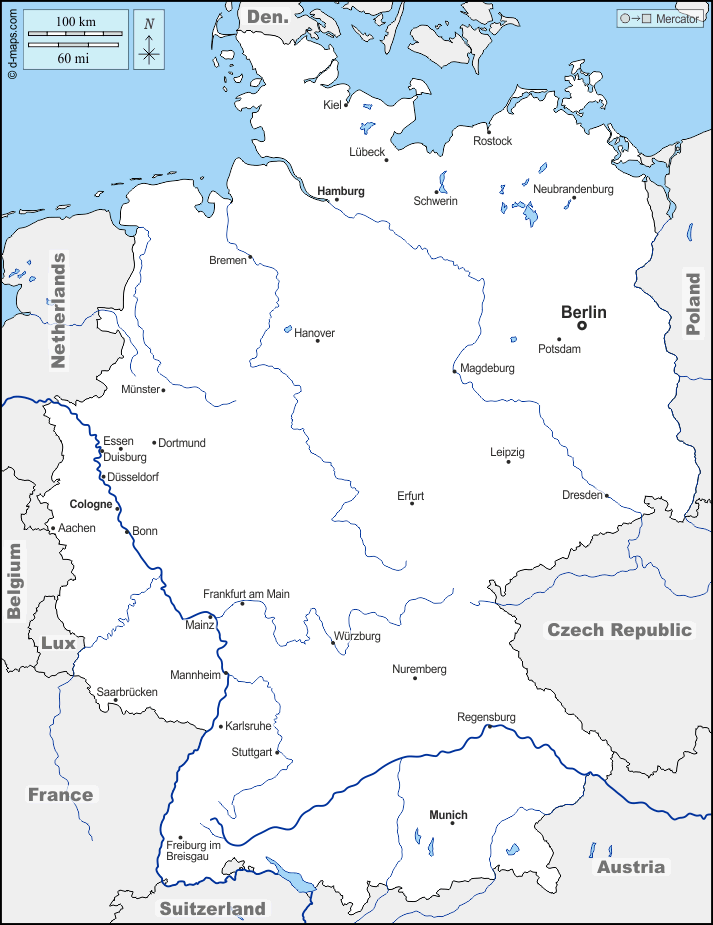 Na základě sledování videí 1 a 2 doplňte informace v textu. Výsledné pojmy podle čísel doplňte do křížovky. Následně se pokuste vysvětlit význam slova vyšlého v tajence.KIELSKÝ PRŮPLAVNěmecko leží na pobřeží dvou moří, které od sebe odděluje poloostrov, na němž se nachází stát (4)__________.Kielský průplav začíná v ústí řeky (5)__________.Podél Kielského kanálu vede přes 300 km dlouhá (7)__________.Kielský kanál se dlouho oficiálně jmenoval Průplav (6) __________ (9)__________.SUCHO NA RÝNUNedostatek vody v Rýnu se týká hlavně oblasti jižně od měst (1)__________ a (10) __________ nad Rýnem.Rýn je zásadní dopravní tepnou pro přepravu obilí, (3)__________, uhlí nebo ropných produktů.Mezi chystaná opatření patří: stavba lodí s nižším (2)__________, uvedení systému výpočtu optimálního ponoru, aby se maximálně využila (8)__________ lodi, odstranění úzkých míst na Rýně.Význam slova z tajenky: ….............................................................................................................Co jsem se touto aktivitou naučil/a:……………………………………………………………………………………………………………………………………………………………………………………………………………………………………………………………………………………………………………………………………………………………………… Autor: Veronika Kopřivová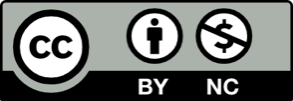 Toto dílo je licencováno pod licencí Creative Commons [CC BY-NC 4.0]. Licenční podmínky navštivte na adrese [https://creativecommons.org/choose/?lang=cs].12345678910